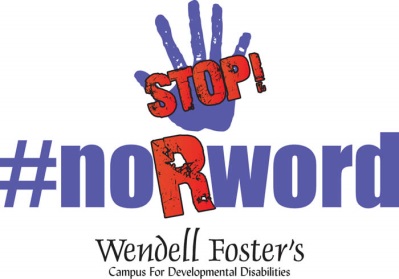 Individual Campaign Planning SheetI will reach out to _______________ individuals.I will get _______________ individuals to sign the pledge.I will get _______________ individuals to buy a $15 t-shirt.To reach out at my high school I will be working with ____________________________________________________________________________________________________________________________________________________________You MUST list the way you reached out and number you connected with on our Impact Forum.We will speak to (list organizations)________________________________________________________________________________________________________________________________________________________________________________________________________Our plan is to: